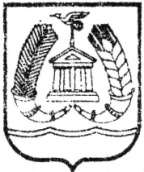 СОВЕТ ДЕПУТАТОВГАТЧИНСКОГО МУНИЦИПАЛЬНОГО РАЙОНАЛЕНИНГРАДСКОЙ  ОБЛАСТИТРЕТИЙ СОЗЫВР Е Ш Е Н И Е          от 29 июня 2018 года                                                              № 318О признании утратившими силу некоторых решений совета депутатов Гатчинского муниципального районаВ  соответствии  со  статьей  48  Федерального  закона  от 06.10.2003   № 131-ФЗ «Об общих принципах организации местного самоуправления в Российской Федерации», областным законом Ленинградской области от 09.04.2018 № 28-оз «О прекращении осуществления органами местного самоуправления муниципальных образований Ленинградской области отдельных государственных полномочий Российской Федерации, переданных органам государственной власти Ленинградской области, и отдельных государственных полномочий Ленинградской области в сфере социальной защиты населения и признании утратившими силу отдельных областных законов», Уставом Гатчинского муниципального района,совет депутатов Гатчинского муниципального районаРЕШИЛ:Признать утратившими силу:решение совета депутатов Гатчинского муниципального района № 82 от  26.05.2006 «Об утверждении тарифов на дополнительные не гарантированные социальные услуги, оказываемые учреждениями социальной сферы Гатчинского муниципального района»;решение совета депутатов Гатчинского муниципального района № 178 от  23.09.2016 «Об утверждении тарифов на предоставление услуг и социального сопровождения, оказываемых с использованием технологий на социальное обслуживание в Гатчинском муниципальном районе»;решение совета депутатов Гатчинского муниципального района № 179 от 23.09.2016 «Об утверждении «Положения о Комитете социальной защиты населения Гатчинского муниципального района Ленинградской области» в новой редакции»;решение совета депутатов Гатчинского муниципального района № 233 от 26.05.2017 «Об утверждении тарифов на дополнительные социальные услуги, оказываемые гражданам пожилого возраста и инвалидам Муниципальным бюджетным учреждением «Центр социального обслуживания граждан» Гатчинского муниципального района»;решение совета депутатов Гатчинского муниципального района № 234 от 26.05.2017 «Об утверждении тарифов платных медицинских услуг в МБУ «Реабилитационный центр для детей и подростков с ограниченными возможностями «Дарина» Гатчинского муниципального района».2. Настоящее решение вступает в силу со дня его официального опубликования и подлежит размещению на официальном сайте Гатчинского муниципального района. Глава Гатчинского муниципального района                                            А.И.Ильин  